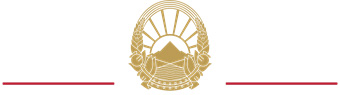 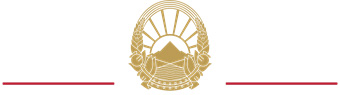 Nr. ___________Viti __________2023  Shkup Në bazë të nenit 36 të Ligjit për Qasje të Lirë në Informatat me Karakter Publik (“Gazeta Zyrtare e RMV-së nr. 101/2019), personi zyrtar për ndërmjetësim në informatat me karakter publik, konkretisht pranë Komisionit Shtetëror për Parandalimin e Korrupsionit si mbajtës i informacionit, Bul . "Presveta Bogorodica" nr.3 1000 Shkup, tel: +389 2 3248 930 , e-mail: contact@dksk.org.mk , përgatiti:  RAPORTI VJETOR(nga 1.01.2022 deri më 31.12.2022)1. Të dhënat për personat zyrtar të caktuar për ndërmjetësim me informacion në         mbajtësit e informacionit; Burim Abazi - Bashkëpunëtor i lartë për mbështetje profesionale-operative në mbajtjen e procedurës kundërvajtëse dhe monitorimin e ekzekutimit të saj - nëpunës administrativ në Sekretariatin e Komisionit Shtetëror për Parandalimin e Korrupsionit (person zyrtar për ndërmjetësim me informacionet nga 10.08.2021).2. Numri i kërkesave të pranuara: 313. Numri i kërkesave të përgjigjura pozitivisht: 304. Numri i kërkesave të refuzuara dhe të hedhura poshtë me arsyetimin për secilën kërkesë të refuzuar ose të hedhur poshtë: 1- 4.1 Kërkesë me nr. 03-1645/1, datë 03.08.2022, e refuzuar me Aktvendim, për shkak se parashtruesi i kërkesës nuk ka vepruar sipas kërkesës së KSHPK-së dhe nuk e ka plotësuar kërkesën e tij brenda afatit të përcaktuar me ligj.  5. Numri i kërkesave të papërgjigjura: 06. Numri i ankesave të bëra kundër vendimeve të shkallës së parë (vendimet e poseduesve të informacionit, me përshkrimin e vendimit, si dhe me arsyetimin e vendimit të miratuar në rast të refuzimit të përsëritur të informacionit të kërkuar): 07. Numri i ankesave të pranuara me vendim të Agjencisë; 08.  Numri i vendimeve të ndryshuara të shkallës së parë pas veprimeve të Agjencisë: 09.  Numri i ankesave të refuzuara nga Agjencia dhe arsyet e refuzimit të tyre: 0 10.  Numri i ankesave të refuzuara nga Agjencia dhe arsyet e refuzimit të tyre: 0       ______________                                        		                            ----------------------------------------            __________ (Vendi dhe data) 	                                                                 (Mbajtës i vulës së informacionit)     _________________________      (personi zyrtar – nënshkrimi)Shtojca: Lidhjet me 22 kategoritë e dokumenteve të përfshira në nenin 10 të Ligjit për Qasje të Lirë në Informatat me karakter Publik.VËREJTJE: Detyrimet e përcaktuara në nenin 36 nënkuptojnë edhe detyrimin tuaj për t'iu përgjigjur atyre me saktësi, me të dhëna, komente dhe karakteristika që vijnë nga puna juaj.SUGJERIM: Sipas Planit Kombëtar të Veprimit për Partneritet të Qeverisjes së Hapur dhe angazhimit “Publikim proaktiv i informacionit të karakterit publik në faqet e internetit të institucioneve”, në Aneksin e Raportit Vjetor, personat zyrtar në mbajtësit e informacionit të karakterit publik, duhet t'i vendosin lidhjet me 22 kategoritë e dokumenteve të përfshira në nenin 10 të Ligjit për Qasje të Lirë në Informatat me karakter Publik. Ky Sugjerim i referohet mbajtësve të informacionit me karakter publik që kanë faqe në internetit.Të dhënat nga kompetencat e tij që i kryen, gjegjësisht të përcaktuara me ligj, (link) https://dksk.mk/mk/%d1%81%d1%82%d0%b0%d1%82%d1%83%d1%81-%d0%b8-%d0%bd%d0%b0 %d0%b4%d0%bb%d0%b5%d0%b6%d0%bd%d0%be%d1%81%d1%82%d0%b8-%d0%bd%d0%b0-%d0%b4 %d0%ba%d1%81%d0%ba/    Të dhënat bazë për kontakt me mbajtësin e informacionit, përkatësisht: emrin, adresën,numri i telefonit, numri i faksit, adresa e postës elektronike dhe adresa e faqes së internetit, (link)   https://dksk.mk/mk/%d0%ba%d0%be%d0%bd%d1%82%d0%b0%d0%ba%d1%82/    Të dhënat për personin zyrtarë ose përgjegjës tek mbajtësi i informacionit(biografia, detajet e kontaktit dhe më shumë), (link) https://dksk.mk/mk/%d1%81%d0%be%d1%81%d1%82%d0%b0%d0%b2-%d0%bd%d0%b0-%d0%b4 %d0%ba%d1%81%d0%ba/    Detajet bazë për kontakt me personin zyrtarë për ndërmjetësim meinformatat duke përfshirë: emrin dhe mbiemrin, adresën e postës elektronike dhe numrin e telefonit, (link)https://dksk.mk/mk/%d0%b8%d0%bd%d1%84%d0%be%d1%80%d0%bc%d0%b0%d1%86%d0%b8%d0%b8-%d0%be%d0%b4-%d1%98%d0%b0%d0%b2%d0%b5%d0%bd-%d0%ba%d0%b0%d1%80%d0%b0%d0%ba%d1%82%d0%b5%d1%80/ Të dhënat bazë të kontaktit për personin e autorizuar për denoncim të mbrojtur të brendshëm dhe, duke përfshirë: emrin dhe mbiemrin, adresën e postës elektronike dhe numrin e telefonit, (link)https://dksk.mk/mk/%d0%b7%d0%b0%d1%88%d1%82%d0%b8%d1%82%d0%b0-%d0%bd%d0%b0- %d1%83%d0%ba%d0%b0%d0%b6%d1%83%d0%b2%d0%b0%d1%87%d0%b8%d1%82%d0%b5/ Lista e personave të punësuar tek mbajtësi i informacionit me pozitë, email zyrtar dhe telefon zyrtar, (link)https://dksk.mk/mk/%d1%81%d0%bf%d0%b8%d1%81%d0%be%d0%ba-%d0%bd%d0%b0-%d0%b2%d1%80%d0%b0%d0%b1%d0%be%d1%82%d0%b5%d0%bd%d0%b8-%d0%b2%d0%be-%d1%81%d0%b5%d0%ba%d1%80%d0%b5%d1%82%d0%b0%d1%80%d0%b8%d1%98%d0%b0%d1%82%d0%be/ Ligjet që kanë të bëjnë me kompetencën e poseduesit të informacionit, të lidhur me regjistrin e rregulloreve të shpallur në tabelën zyrtare, (link) 	 https://dksk.mk/mk/%d0%b7%d0%b0%d0%ba%d0%be%d0%bd%d0%b8/Rregullat që në kuadër të kompetencës së tij vendosë mbajtësi i informacionit në formë të aktit nënligjor: rregulloret (rregullore për organizimin e brendshëm, rregullore për sistematizimin e vendeve të punës, rregullore për denoncimin e mbrojtur të brendshëm dhe të tjera), rregulloret, urdhrat, udhëzimet, planet, programet, vendimet dhe llojet e tjera të akteve për zbatimin e ligjeve dhe rregullave të tjera, kur ato janë të autorizuar për këtë me ligj, (link) https://dksk.mk/mk/%d0%b4%d0%b5%d0%bb%d0%be%d0%b2%d0%bd%d0%b8%d0%ba-%d0%b7%d0%b0-%d1%80%d0%b0%d0%b1%d0%be%d1%82%d0%b0/ https://dksk.mk/wp-content/uploads/2022/10/Etichki_kodeks_za_DKSK-20200206_comm.pdf https://dksk.mk/fileadmin/user_upload/2020/Pravilnik_za_vnatreshna_organizaci__a_23.07.2020.pdf https://dksk.mk/wp-content/uploads/2022/01/%D0%9A%D0%9E%D0%A0%D0%95%D0%93%D0%98%D0%A0%D0%90%D0%9D-23.07.2020-%D0%9F%D0%A0%D0%90%D0%92%D0%98%D0%9B%D0%9D%D0%98%D0%9A-%D0%97%D0%90-%D0%A1%D0%98%D0%A1%D0%A2%D0%95%D0%9C%D0%90%D0%A2%D0%98%D0%97%D0%90%D0%A6%D0%98%D0%88%D0%90-%D1%84%D0%B8%D0%BD%D0%B0%D0%BB%D0%B5%D0%BD-2.docx https://dksk.mk/mk/%d0%bf%d1%80%d0%b0%d0%b2%d0%b8%d0%bb%d0%bd%d0%b8%d1%86%d0%b8/ https://dksk.mk/%d0%bc%d0%b5%d1%82%d0%be%d0%b4%d0%be%d0%bb%d0%be%d0%b3%d0%b8%d1%98%d0%b0-%d0%b7%d0%b0-%d0%b0%d0%bf%d0%bb/ https://dksk.mk/wp-content/uploads/2020/12/%D0%A3%D0%BF%D0%B0%D1%82%D1%81%D1%82%D0%B2%D0%BE-%D0%B7%D0%B0-%D1%83%D0%BF%D1%80%D0%B0%D0%B2%D1%83%D0%B2%D0%B0%D1%9A%D0%B5-%D1%81%D0%BE-%D1%81%D1%83%D0%B4%D0%B8%D1%80-%D0%BD%D0%B0-%D0%B8%D0%BD%D1%82%D0%B5%D1%80%D0%B5%D1%81%D0%B8-.pdf Organogram për organizim të brendshëm, (link)https://dksk.mk/fileadmin/PDF/Organogram.pdf https://dksk.mk/wp-content/uploads/2022/09/%D0%9E%D1%80%D0%B3%D0%B0%D0%BD%D0%BE%D0%B3%D1%80%D0%B0%D0%BC-%D1%81%D0%BE-%D1%80%D0%B0%D0%B1%D0%BE%D1%82%D0%BD%D0%B8-%D0%BC%D0%B5%D1%81%D1%82%D0%B0-%D0%B7%D0%B0%D0%BA%D0%BB%D1%83%D1%87%D0%BD%D0%BE-%D1%81%D0%BE-09.09.pdf https://dksk.mk/wp-content/uploads/2021/03/%D0%A2%D0%B0%D0%B1%D0%B5%D0%BB%D0%B0%D1%80%D0%B5%D0%BD-%D0%BF%D1%80%D0%B5%D0%B3%D0%BB%D0%B5%D0%B4-%D0%BD%D0%B0-%D1%80%D0%B0%D0%B1%D0%BE%D1%82%D0%BD%D0%B8-%D0%BC%D0%B5%D1%81%D1%82%D0%B0-%D0%B4%D0%BE%D0%BF%D0%BE%D0%BB%D0%BD%D0%B5%D1%82.pdf Planet strategjike dhe strategjitë për punën e mbajtësve të informacionit, (link)https://dksk.mk/mk/%d1%81%d1%82%d1%80%d0%b0%d1%82%d0%b5%d1%88%d0%ba%d0%b8-%d0%bf%d0%bb%d0%b0%d0%bd/ https://dksk.mk/wp-content/uploads/2022/06/Nacionalna-strategija-17.01.2020.pdf https://dksk.mk/wp-content/uploads/2022/06/Nacionalna-strategija-17.01.2020.pdf Planet dhe programet vjetore të punës, (link) https://dksk.mk/%d0%b3%d0%be%d0%b4%d0%b8%d1%88%d0%b5%d0%bd-%d0%bf%d0%bb%d0%b0%d0%bd-%d0%b7%d0%b0-%d1%81%d0%bb%d0%b5%d0%b4%d0%b5%d1%9a%d0%b5-%d0%bd%d0%b0-%d0%b8%d0%bc%d0%be%d1%82%d0%bd%d0%b0%d1%82%d0%b0-%d1%81%d0%be/https://dksk.mk/%d0%bf%d0%bb%d0%b0%d0%bd%d0%be%d0%b2%d0%b8-%d0%b7%d0%b0-%d1%98%d0%b0%d0%b2%d0%bd%d0%b8-%d0%bd%d0%b0%d0%b1%d0%b0%d0%b2%d0%ba%d0%b8/ https://dksk.mk/mk/%d0%bf%d1%80%d0%be%d0%b3%d1%80%d0%b0%d0%bc%d0%b0-%d0%b7%d0%b0-%d1%80%d0%b0%d0%b1%d0%be%d1%82%d0%b0/ Buxheti vjetor dhe llogaria përfundimtare, (link)https://dksk.mk/%d0%b1%d1%83%d1%9f%d0%b5%d1%82-%d0%bd%d0%b0-%d0%b4%d0%ba%d1%81%d0%ba/ https://dksk.mk/mk/%d0%b3%d0%be%d0%b4%d0%b8%d1%88%d0%bd%d0%b8-%d1%81%d0%bc%d0%b5%d1%82%d0%ba%d0%b8-%d0%bd%d0%b0-%d0%b4%d0%ba%d1%81%d0%ba/ Planet vjetore financiare sipas tremujorëve dhe programet e realizimit të buxhetit, (link): /Raporti i auditimit, (link)https://dksk.mk/mk/%d1%80%d0%b5%d0%b2%d0%b8%d0%b7%d0%be%d1%80%d1%81%d0%ba%d0%b8-%d0%b8%d0%b7%d0%b2%d0%b5%d1%88%d1%82%d0%b0%d0%b8/ Llojet e shërbimeve të ofruara nga mbajtësit e informacionit (informacione për disponueshmërinë fizike për realizimin e shërbimeve dhe informacione për shërbimet elektronike, të dhëna për bazat ligjore, emrin e shërbimeve, dokumentet dhe të dhënat e nevojshme për realizimin e secilit nga shërbimet, mekanizmat e mbrojtjes ligjore dhe të dhëna të tjera të rëndësishme), (link): / https://dksk.mk/mk/    Tarifat për pagesat për lëshimin e akteve reale, (link): /Mënyra e paraqitjes së një kërkese për qasje deri te informacioni (metoda eparaqitjes së një kërkese me gojë dhe me shkrim për akses në informacion, si dhe kërkesë e dorëzuar në mënyrë elektronike), (link)https://dksk.mk/mk/%d0%b8%d0%bd%d1%84%d0%be%d1%80%d0%bc%d0%b0%d1%86%d0%b8%d0%b8-%d0%be%d0%b4-%d1%98%d0%b0%d0%b2%d0%b5%d0%bd-%d0%ba%d0%b0%d1%80%d0%b0%d0%ba%d1%82%d0%b5%d1%80/  Të gjithë dokumentacionin për prokurimet publike, për koncesionet dhe për kontratat përpartneriteti publik-privat, (link)https://dksk.mk/%d0%bf%d0%bb%d0%b0%d0%bd%d0%b8%d1%80%d0%b0%d0%bd%d0%b8-%d0%bd%d0%b0%d0%b1%d0%b0%d0%b2%d0%ba%d0%b8-2/ https://dksk.mk/%d0%be%d0%b1%d1%98%d0%b0%d0%b2%d0%b5%d0%bd%d0%b8-%d0%be%d0%b3%d0%bb%d0%b0%d1%81%d0%b8-2/ https://dksk.mk/%d1%81%d0%ba%d0%bb%d1%83%d1%87%d0%b5%d0%bd%d0%b8-%d0%b4%d0%be%d0%b3%d0%be%d0%b2%d0%be%d1%80%d0%b8-2/ https://dksk.mk/%d1%80%d0%b5%d0%b0%d0%bb%d0%b8%d0%b7%d0%b8%d1%80%d0%b0%d0%bd%d0%b8-%d0%b4%d0%be%d0%b3%d0%be%d0%b2%d0%be%d1%80%d0%b8-3/ Propozim programesh,programe, pikëpamjesh, mendimesh, studimesh e të tjera të ngjashmedokumente që i referohen akteve nën autoritetin e mbajtësit të informacionitnjoftime për publikun për gjëra të marra nga faqja e tyre në përputhje me kompetencat ligjore, buletinet informative, njoftime zyrtare nëse janë detyrim sipas ligjit dhe të tjera, (link) https://dksk.mk/mk/%d0%bf%d1%80%d0%be%d0%b3%d1%80%d0%b0%d0%bc%d0%b0-%d0%b7%d0%b0-%d1%80%d0%b0%d0%b1%d0%be%d1%82%d0%b0/ https://dksk.mk/mk/%d0%be%d0%b4%d0%bb%d1%83%d0%ba%d0%b8-3/ https://dksk.mk/mk/category/%d1%81%d0%be%d0%be%d0%bf%d1%88%d1%82%d0%b5%d0%bd%d0%b8%d0%b0/ https://dksk.mk/%d0%bc%d0%b5%d1%82%d0%be%d0%b4%d0%be%d0%bb%d0%be%d0%b3%d0%b8%d1%98%d0%b0-%d0%b7%d0%b0-%d0%b0%d0%bf%d0%bb/ https://dksk.mk/%d0%bc%d0%b8%d1%81%d0%bb%d0%b5%d1%9a%d0%b0-2/ https://dksk.mk/%d1%83%d0%bf%d1%80%d0%b0%d0%b2%d1%83%d0%b2%d0%b0%d1%9a%d0%b5-%d1%81%d0%be-%d1%80%d0%b8%d0%b7%d0%b8%d1%86%d0%b8-%d0%be%d0%b4-%d0%ba%d0%be%d1%80%d1%83%d0%bf%d1%86%d0%b8%d1%98%d0%b0/ Raportet për punën që i dorëzojnë tek autoritet kompetente për zbatiminkontroll dhe mbikëqyrje, (link) https://dksk.mk/%d0%b3%d0%be%d0%b4%d0%b8%d1%88%d0%bd%d0%b8-%d0%b8%d0%b7%d0%b2%d0%b5%d1%88%d1%82%d0%b0%d0%b8/ https://dksk.mk/wp-content/uploads/2022/03/Godisen-izvestaj-za-sproveduvanje-na-NS-vo-2021.pdf https://dksk.mk/wp-content/uploads/2022/01/%D0%93%D0%BE%D0%B4%D0%B8%D1%88%D0%B5%D0%BD-%D0%B8%D0%B7%D0%B2%D0%B5%D1%88%D1%82%D0%B0%D1%98-%D0%B7%D0%B0-%D1%81%D0%BF%D1%80%D0%BE%D0%B2%D0%B5%D0%B4%D1%83%D0%B2%D0%B0%D1%9A%D0%B5-%D0%BD%D0%B0-%D0%97%D0%A1%D0%9F%D0%98%D0%88%D0%9A-%D0%B7%D0%B0-2021-%D0%B3%D0%BE%D0%B4%D0%B8%D0%BD%D0%B0.pdf https://dksk.mk/mk/%d0%bb%d0%be%d0%ba%d0%b0%d0%bb%d0%bd%d0%b8-%d0%b8%d0%b7%d0%b1%d0%be%d1%80%d0%b8-2022/ Të dhëna statistikore për punën, si dhe informacione të tjera, akte dhe masa me të cilatndikon në jetën dhe punën e qytetarëve dhe që dalin nga kompetenca dhepuna e mbajtësit të informacionit (link): /Informacione të tjera që rrjedhin nga autoriteti dhe puna e mbajtësit tëInformacionit. (link)https://dksk.mk/ https://dksk.mk/%d0%be%d0%b4%d0%bb%d1%83%d0%ba%d0%b8-3/ http://www.dksk.org.mk/imoti_2/ https://register.dksk.mk/Public/Submissions#/SubmissionList  https://dksk.mk/647-2/ https://dksk.mk/%d0%b8%d0%b7%d1%98%d0%b0%d0%b2%d0%b0-%d0%b7%d0%b0-%d0%b8%d0%bd%d1%82%d0%b5%d1%80%d0%b5%d1%81%d0%b8/ https://dksk.mk/%d0%bf%d1%80%d0%be%d0%bc%d0%b5%d0%bd%d0%b0-%d0%bd%d0%b0-%d0%b8%d0%bc%d0%be%d1%82%d0%bd%d0%b0-%d1%81%d0%be%d1%81%d1%82%d0%be%d1%98%d0%b1%d0%b0/ https://dksk.mk/%d0%bc%d0%b5%d1%82%d0%be%d0%b4%d0%be%d0%bb%d0%be%d0%b3%d0%b8%d1%98%d0%b0-%d0%b7%d0%b0-%d0%b0%d0%bf%d0%bb/ https://dksk.mk/2022-2/# https://dksk.mk/%d0%bc%d0%b8%d1%81%d0%bb%d0%b5%d1%9a%d0%b0-2/ 	https://dksk.mk/%d0%b5-%d1%80%d0%b5%d0%b3%d0%b8%d1%81%d1%82%d0%b0%d1%80/ https://dksk.mk/%d0%b0%d0%bf%d0%bb%d0%b8%d0%ba%d0%b0%d1%86%d0%b8%d1%98%d0%b0-%d0%b7%d0%b0-%d1%83%d0%ba%d0%b0%d0%b6%d1%83%d0%b2%d0%b0%d1%87%d0%b8/ https://dksk.mk/%d1%83%d0%bf%d1%80%d0%b0%d0%b2%d1%83%d0%b2%d0%b0%d1%9a%d0%b5-%d1%81%d0%be-%d1%80%d0%b8%d0%b7%d0%b8%d1%86%d0%b8-%d0%be%d0%b4-%d0%ba%d0%be%d1%80%d1%83%d0%bf%d1%86%d0%b8%d1%98%d0%b0/       _________________________       (personi zyrtar – nënshkrimi)